INDICAÇÃO Nº 02950/2013Sugere ao Poder Executivo Municipal roçagem do mato e limpeza de toda área verde, situada na Rua Benedito dos Santos Ferreira de fronte ao nº70 no bairro Conjunto Habitacional dos Trabalhadores.            Excelentíssimo Senhor Prefeito Municipal, Nos termos do Art. 108 do Regimento Interno desta Casa de Leis, dirijo-me a Vossa Excelência para sugerir que, por intermédio do Setor competente, promova roçagem do mato e limpeza de toda área verde situada na Rua Benedito dos Santos Ferreira de fronte ao nº70 no bairro Conjunto Habitacional dos Trabalhadores.            Justificativa:Moradores procuraram este vereador questionando sobre roçagem do mato e limpeza da área mencionada, que a atual situação vem favorecendo a proliferação de pragas peçonhentas.Plenário “Dr. Tancredo Neves”, em 08 de Maio de 2013.ALEX ‘BACKER’-Vereador-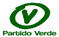 